SOMMAIREPage 2 			SommairePage 3				ApéritifsPage 4				Vins au verrePage 5 et 6			Eaux minéralesPage 7				CrémantPage 8				ChampagnePage 9 et 10			Magnum Chablis, Chablis 1er Crus et Chablis Grands CrusPage 12			ChablisPage 13, 14 et 15		Chablis 1er CruPage 17 et 18			Chablis Grands crusPage 19			Petit Chablis, Vins blancs de l'Yonne et Vins RoséPage 20			Vins rouges de l'YonnePage 21 et 22			Bourgogne BlancPage 23 et 24			Côte de NuitsPage 25, 26 et 27		Côte de Beaune et Côte ChalonnaisePage 29 et 30			BordeauxPage 31			Vallée du Rhône et ProvencePage 32			Sud-Ouest et Languedoc-RoussillonPage 33			Loire, Jura et AlsacePage 34			Vins de desserts et PortoPage 35			Demi-bouteilles Petit Chablis, Chablis, Chablis 1er Cru et Grand CruPage 36			Demi-bouteilles Bourgogne Blanc, Rouge, Vallée du Rhône et 				BordeauxPage 37 et 38			Autour du mondeBoissons sans Alcool- Jus de Tomate noire de Crimée (25cl) 								5.00 € 
- Jus de Pomme (25cl) 										5.00 €
- Nectar de Framboise (25cl) 									5.00€
- Nectar Pêche de vigne (25cl) 									5.00€ - Coca-Cola et Coca-Cola Zéro (33cl) 								5.00 €
- Limonade (33cl) 										5.00 €
- Orangina (25cl)  										5.00€
- Ice Tea (25 cl) 											5.00 €
- Schweppes agrumes et classique (25cl)							5.00 €Apéritifs (12cl)-Coupe de Crémant de Bourgogne								7.00 €-Kir Aligoté											6.00 €-Coupe de Champagne 									           12.00 €-Kir royal, cassis, framboise, mûre, pêche de vigne					           12.00 €-Anisés : Pastis 51, Ricard, Pernod, Pontarlier (2 cl)						6.00 €-Verre de Ratafia du Chablisien 	(8cl)								7.00 €-Martini : Bianco, Rosso, Extra Dry (8cl)								7.00 €-Noilly Prat : Rouge, Ambré, Dry (8cl)								9.00 €-Bière de Chablis"Maddam" (33 cl)								7.00 €-Bières, 1664, (25 cl)										6.00 €Portos (8cl)Ramos Pinto Fine Ruby										7.00 €Ramos Pinto Ervamoira 2002								           16.00 €Ramos Pinot 20 ans d’âge								           17.00 €Burmester Ruby											7.00 €Burmester White										7.00 €Burmester LBV 2013								            	           10.00 €Burmester Vintage 2008									           14.00 €SELECTION DE VIN AU VERRECHAMPAGNE (12 cl)
- Taittinger réserve Blanc							       	           12.00€
- Palmer Brut Rosé									           12.00€
VINS BLANCS (12 cl)
- Petit Chablis 2020, Domaine Durup						         	  	5.00€
- Chablis 2020, Domaine Ellevin							         		6.30€
- Chablis 1er Cru "Montmains" 2019, Domaine Race				   	      	9.40€
- Chablis 1er Cru "Vaillons" 2014, Domaine Vincent Dauvissat			       	           13.00€
- Chablis Grand Cru "Vaudésir" 2018, Domaine Lamblin	       		           		           18.80€
- Chablis Grand Cru "Blanchot" 2018, Domaine Vocoret				       	           15.20€
- Saint Bris "Corps de Garde" 2016, Domaine Goisot 				         		7.20€
- Mercurey 1er Crus "Champs Martin" 2017, Domaine Theulot Juillot		       	           12.10€VINS ROUGES (12 cl)
- Irancy 2019, Domaine Bienvenue								7.50€
- Morey Saint Denis 2017, Domaine Arlaud					          	           17.40€
- Mercurey « En Vaux » 2016, Domaine Jacquesson	        					9.00€VINS DOUX NATURELS (8 cl)- Maury Mas Amiel 2016 Vintage	 							7.00 €- Maury Mas Amiel 10 ans d’âge								8.00 €- Maury Mas Amiel 15 ans d’âge							           12.00 €- Coteaux du Layon 2016, Domaine P. Delesvaux						7.00€
- Pacherenc du Vic Bilh 2016, Château Arricau Bordes						7.00€
- Jurançon 2016, Domaine Charles Hours							7.00€
Prix nets, service comprisEAU MINERALE PLATE
								    Litre	            0.75cl	          0.50clVelleminfroy:			Bourgogne Franche-ComtéC'est en Franche-Comté dans une nature préservée depuis 		      4.90€
toujours,que l'eau de Velleminfroy puise toutes ses qualités minérales,
sa pureté et sa saveur unique. Riche en minéraux, aucun nitrate.
Evian:				AlpesLa composition en minéraux est parfaitement équilibrée		     4.90€			             3.70€
et le goût neutre respecte la saveur des plats les plus fins.
Elle facilite l’élimination des déchets sans fatiguer l’organisme.
Thonon :			AlpesL'eau minérale Thonon acquiert des montagnes				                   5.70€
Sa composition unique en minéraux et oligo-éléments essentiels. 
Une qualité qu'elle doit à son parcours dans un environnement exceptionnel et préservé.	  
Vittel:				VosgesCette eau, d’une très grande pureté				                  4.90€			         3.70€
avec une faible teneur en nitrate est riche en calcium
et son apport en magnésium est non négligeableEAU MINERALE GAZEUSE								  	 Litre	     0.75cl	0.50clVelleminfroy:			Bourgogne Franche-ComtéC'est en Franche-Comté dans une nature préservée depuis 		          4.90€
toujours, que l'eau de Velleminfroy puise toutes ses qualités minérales,
sa pureté et sa saveur unique. Riche en minéraux, aucun nitrate, pauvre en sodium.
Badoit:				LoireSa composition équilibrée convient à tous.				          4.90€			  3.70€
Son goût unique et subtil, allié à sa fine pétillance
en fait l’eau préférée des connaisseurs.
Elle met en valeur les mets les plus fins.Saint-Yorre:			AllierL’eau de Saint-Yorre est la plus minéralisée des eaux,		                       4.90€
Elle jaillit riche en minéraux et oligo-éléments et favorise la digestion.Chateldon:			Puy de DômeCette eau rare, délicieuse au goût, est riche en calcium.			                     6.50€
Avec une faible teneur en sodium et sans nitrates,
Elle possède une pétillance qui la fera apprécier de tous.San-Pellegrino:		ItalieOriginaire des alpes italiennes, 
Avec ces fines bulles pétillantes, elle favorise la digestion.	                      4.90€Perrier fines bulles :		GardCette eau minérale naturelle subtile et légère
est unique grâce à la finesse de ses bulles ce qui 			        4.90€			  3.70€
lui permet d’être savourée à tout moment de la journée, 
En toutes occasions pour des sensations toujours plus rafraichissantes. LES CREMANTS DE BOURGOGNECrémant de Bourgogne	Clotilde Davenne	38.00€Crémant de Bourgogne	Jean Collet	34.00€Crémant de Bourgogne P100	Simonnet Febvre	34.00€Crémant de Bourgogne Grande Cuvée Pur Chardonnay	Dominique Gruhier	34.00€Crémant de Bourgogne Noir et Blanc	Cave de Bailly	37.00€Crémant de Bourgogne "Vive la Joie"   2008	Cave de Bailly	51.00€Crémant de Bourgogne Blanc de blancs "Pure"	Albert Bichot	42.00€LES CHAMPAGNESCHAMPAGNES SANS ANNEEMagnum Palmer	SA	112.00Palmer		SA	56.00Drappier "Carte d'Or"	SA	59.00Taittinger	SA	75.00Laurent Perrier	SA	77.00Drappier Brut "Nature Zéro Dosage"	SA	67.00Jacquesson Cuvée 740 "Extra Brut"	SA	98.00Laurent Perrier "Ultra Brut"	SA	115.00Henriot "Souverain"	SA	59.00Henriot Blanc de Blancs	SA	75.00Billecart-Salmon	SA	83.00Bollinger "Special Cuvée"	SA	100.00Roederer Brut Premier	SA	86.00Duval Leroy Brut	Cuvée MOF	72.00CHAMPAGNES ROSESPalmer		SA	66.00Henriot		SA	87.00Deutz		SA	94.00Billecart-Salmon	SA	133.00Laurent Perrier	SA	139.00Ruinart		SA	140.00Bollinger		SA	130.00CHAMPAGNES MILLESIMESTaittinger	2014	116.00Henriot 		2008	126.00Billecard-Salmon	2006	136.00Deutz Blanc de Blancs	2007	119.00Laurent Perrier                 	1999	112.00Laurent Perrier (magnum)	2007	236.00CUVEES DE PRESTIGETaittinger "Comtes de Champagne"	2008	315.00Amour de Deutz	2009	320.00Dom Pérignon	2006	360.00Drappier "Grande Sendrée"	2008	126.00Jacquesson Cuvée 736 DT "Extra Brut" (11/2016)	SA	175.00Henriot "Enchanteleurs" 	1998	250.00Cristal Roederer	2009	380.00Billecart-Salmon "Nicolas François Billecard"	2002	346.00Bollinger RD (26 Janvier 2017)	2002	360.00Billecart-Salmon "Rosé Elizabeth Salmon"	2006	350.00
Laurent Perrier "Grand Siècle)	SA	240.00    MAGNUMSCHABLIS2015	Chablis	Christian Moreau Père et Fils		92.002011	Chablis	La Chablisienne		80.0020	Chablis Vieilles Vignes	Jean Marc Brocard		72.002012	Chablis	Jean Durup		90.00CHABLIS PREMIERS CRUS2005	Mont de Milieu	La Chablisienne		130.002017	La Forest	Vincent Dauvissat		154.00	2016	La Forest	Vincent Dauvissat		159.0020	La Forest	Vincent Dauvissat		164.002014	La Forest	Vincent Dauvissat		169.002013	La Forest	Vincent Dauvissat		165.002012	La Forest	Vincent Dauvissat		176.002011	La Forest	Vincent Dauvissat		187.002002	La Forest	Vincent Dauvissat		400.002000	La Forest	René Vincent Dauvissat		380.001996	La Forest	René Vincent Dauvissat		300.002011	Fourchaume Vaulorent	William Fèvre		150.002007	Fourchaume	La Chablisienne		170.0019	Vaulignot	Louis Moreau		150.00CHABLIS GRANDS CRUS1996	Blanchots	Domaine Laroche		310.001990	Blanchots (Vieilles Vignes)	Domaine Laroche		380.002006	Grenouilles "Fief"	La Chablisienne		190.001995	Grenouilles "Fief"	La Chablisienne		280.0020	Valmur	Christian Moreau Père et Fils		180.001983	Valmur	Guy Robin		300.001975	Valmur	Jean Collet		450.002011	Clos des Hospices	Christian Moreau Père et Fils		198.001987	Clos des Hospices	J. Moreau et Fils		230.001992	Clos des Hospices	J. Moreau et Fils		205.001987	Les Clos	Régnard		300.002000	Les Clos	Domaine Laroche		250.001990	Les Clos	Domaine Laroche		380.001987	Les Clos	Domaine Laroche		250.001985	Les Clos	Domaine Laroche		300.001997	Les Clos	Domaine Servin		180.002000	Les Clos	Louis Michel		380.002017	Les Clos	Vincent Dauvissat		273.002016	Les Clos	Vincent Dauvissat		283.002015	Les Clos	Vincent Dauvissat		293.002014	Les Clos	Vincent Dauvissat		300.002013	Les Clos	Vincent Dauvissat		310.002012	Les Clos	Vincent Dauvissat		320.002011	Les Clos	Vincent Dauvissat		300.002009	Les Clos 	Vincent Dauvissat		340.002008	Les Clos	Vincent Dauvissat		350.002007	Les Clos	Vincent Dauvissat		330.002006	Les Clos	Vincent Dauvissat		340.002005	Les Clos 	Vincent Dauvissat		360.002003	Les Clos	Vincent Dauvissat		310.002002	Les Clos	Vincent Dauvissat		590.002001	Les Clos	Vincent Dauvissat		270.002000	Les Clos	René Vincent Dauvissat		460.001999	Les Clos	René Vincent Dauvissat		340.001998	Les Clos	René Vincent Dauvissat		310.001997	Les Clos	René Vincent Dauvissat		310.001995	Les Clos	René Vincent Dauvissat		610.001994	Les Clos	René Vincent Dauvissat		510.001992	Les Clos	René Vincent Dauvissat		970.001999	Les Preuses	La Chablisienne		175.001997	Les Preuses	La Chablisienne		180.002017	Les Preuses	Vincent Dauvissat		273.002016	Les Preuses	Vincent Dauvissat		283.002015	Les Preuses	Vincent Dauvissat		293.002014	Les Preuses	Vincent Dauvissat		300.002013	Les Preuses	Vincent Dauvissat		310.002012	Les Preuses	Vincent Dauvissat		320.002011	Les Preuses	Vincent Dauvissat		300.002010	Les Preuses 	Vincent Dauvissat		350.002009	Les Preuses	Vincent Dauvissat		340.002008	Les Preuses	Vincent Dauvissat		350.002007	Les Preuses	Vincent Dauvissat		330.002006	Les Preuses 	Vincent Dauvissat		340.002004	Les Preuses	Vincent Dauvissat		260.002003	Les Preuses	Vincent Dauvissat		310.002002	Les Preuses 	Vincent Dauvissat		590.002001	Les Preuses 	Vincent Dauvissat		270.002000	Les Preuses 	René Vincent Dauvissat		460.001999	Les Preuses	René Vincent Dauvissat		360.001998	Les Preuses	René Vincent Dauvissat		310.001997	Les Preuses	René Vincent Dauvissat		310.001996	Les Preuses	René Vincent Dauvissat		530.001995	Les Preuses	René Vincent Dauvissat		610.001994	Les Preuses	René Vincent Dauvissat		510.001990	Les Preuses	René Vincent Dauvissat	            1220.00CHABLIS2020	Chablis	Domaine de la Motte	28.002019	Chablis	Olivier Savary		30.002020	Chablis	Domaine Ellevin		26.002019	Chablis	Christian Moreau Père et Fils		30.002017	Chablis	Michelet Courtault		26.002019	Chablis	Louis Moreau		29.002020	Chablis	Domaine Long Depaquit		41.002017	Chablis	Domaine Pisse-Loup		27.002018	Chablis	Jean-Pierre Grossot		35.002019	Chablis	Daniel Dampt		28.002018	Chablis	Michel Barat		28.002018	Chablis	Louis Michel		37.002015	Chablis	Georges Pico		43.002018	Chablis	Domaine de Pattes Loup		48.002018	Chablis	Domaine de Vauroux		28.002018	Chablis	Domaine Vocoret		30.002019	Chablis	Nathalie et Gilles Fèvre		31.502019	Chablis	Domaine de la Meulière		28.002017	Chablis	Clotilde Davenne		43.002015	Chablis	Bernard Defaix		36.002017	Chablis	Samuel Billaud		30.002014	Chablis	Domaine de Vaudon		36.002016	Chablis	Château de Fleys		27.002017	Chablis	Château de Béru		47.002019	Chablis	Jean Dauvissat		28.002016	Chablis Ancestrum	Charly Nicolle		26.002020	Chablis	Denis Pommier		39.002017	Chablis	Domaine Besson		27.002020	Chablis	Céline et Frédéric Gueguen		26.002019	Chablis	Domaine de Chantemerle		25.002015	Chablis	François Raveneau	  	48.002020	Chablis Saint Martin	Domaine Laroche		42.002017	Chablis Esprit Nature	Lamblin		35.002016	Chablis Vauprins	Domaine Laventureux		43.002015	Chablis les Châtillons	Domaine des Hâtes		28.002018	Chablis Héritage	Fabien Dauvissat		28.002018	Chablis Boissonneuse 	Julien Brocard		46.001995	Chablis	Jean Durup		81.001979	Chablis	Gérard Tremblay	110.002017	Chablis Champréaux	Guillaume Vrignaud		35.002017	Chablis Tête d'Or	Billaud-Simon		44.002018	Chablis Carré de César	Jean Durup		36.002018	Chablis Grand Régnard	Régnard		53.002018	Chablis Vieilles Vignes	Raoul Gautherin		32.002017	Chablis Vieilles Vignes	Gérald Vilain		30.002018	Chablis Cuvée Elégance	Domaine Courty		33.002019	Chablis Vieilles vignes	Guy Robin		30.002018	Chablis Envers de Valmur	Domaine des Malandes		37.002019	Chablis Vieilles Vignes	Alain Geoffroy		31.002018	Chablis Vieilles Vignes	Jean Collet		33.002019	Chablis Vieilles Vignes	Jean-Marc Brocard		40.002018	Chablis Vénérables	La Chablisienne		39.002005	Chablis Vieilles Vignes	La Chablisienne		91.00CHABLIS PREMIERS CRUS2005	Pic 1er	Albert Pic		125.002002	Pic 1er	Albert Pic		171.001986	Pic 1er	Albert Pic		221.002019	Beauroy	Thierry Hamelin		39.002020	Beauroy	Domaine de la Motte		40.002018	Beauroy	Alain Geoffroy		41.001988	Beauroy	Alain Geoffroy		230.002016	Troesmes	Jean-Pierre Grossot		42.002018	Vau-Ligneau	Alain Geoffroy		41.002017	Vau-ligneau	Domaine de la Motte		39.002019	Vaulignot	Louis Moreau		39.0020	Vau de Vey	Domaine des Malandes		42.001998	Vau de Vey	Domaine Laroche		131.002019	Côte de Léchet	Denis Pommier		52.002020	Côte de Léchet	Daniel Dampt		40.002018	Côte de Léchet	Michel Barat		38.002018	Côte de Léchet (Vieilles Vignes)	Bernard Defaix		56.001990	Côte de Léchet	Gérard Tremblay		161.002017	Les Lys	Domaine Long Depaquit		63.002018	Les Lys	Bernard Defaix		52.002017	Les Lys	William Fèvre		65.0020	Les Lys	Daniel Etienne Defaix		86.002015	Vaillons (Vieilles Vignes)	Domaine Laroche		70.002015	Vaillons	William Fèvre		65.002015	Vaillons	Jean Dauvissat		40.002019	Vaillons	Jean Collet		45.002019	Vaillons	Guy Robin		42.002017	Vaillon	Christian Moreau Père et Fils		49.002017	Vaillons (Guy Moreau)	Christian Moreau Père et Fils		55.002007	Vaillons (Guy Moreau)	Christian Moreau Père et Fils		85.002011	Vaillons	Domaine Servin		46.002018	Vaillons	Louis Moreau		44.002007	Vaillons	Domaine Vocoret		66.002015	Vaillons	Vincent Dauvissat		73.002002	Vaillons	Vincent Dauvissat		200.001996	Vaillons	René Vincent Dauvissat		180.001992	Vaillons	Daniel Etienne Defaix		230.001969	Vaillons	JP et B Droin		620.0019	Vaillons	Domaine Servin		400.002015	Séchet	Jean Dauvissat	42.002020	Montmains	Domaine des Malandes		52.002018	Montmains	Fabien Dauvissat		47.002018	Montmains	Jean Collet		41.002017	Montmain	Domaine Pinson		56.002018	Montmains	Jean-Marc Brocard		49.002019	Montmains (Vieilles Vignes)	Guy Robin		41.002019	Montmains	Denis Race		47.002014	Montmains	Domaine des Marronniers		41.002014	Montmains	Régnard 		66.002015	Montmain	La Chablisienne		43.002016	Montmains	JC Bessin		67.002018	Montmains	Gérard Duplessis		52.002019	Montmains	J P et B Droin		56.002002	Montmain	Domaine Pinson		180.002001	Montmain	William Fèvre		130.0019	Montmains	Domaine Vocoret		161.001988	Montmains	Gérard Duplessis		220.001987	Montmain	Domaine Pinson		200.001986	Montmains	Régnard		191.002017	La Forêt	Domaine Pinson		56.002016	La Forest	Vincent Dauvissat		73.002012	La Forest	Vincent Dauvissat		120.002002	La Forêt	Domaine Pinson		140.001996	La Forest	René Vincent Dauvissat		180.002018	Butteaux	François Laroche		88.002013	Butteaux	François Raveneau		96.002002	Butteaux	François Raveneau		450.001995	Butteaux	François Raveneau		350.002017	Butteaux	Louis Michel		52.002015	Butteaux	Domaine de Pattes loup		98.002017	Côte de Jouan	Domaine des Marronniers		39.002017	Vosgros	Château de Chemilly		42.002018	Homme Mort	A et F Boudin		46.002019	Homme Mort	Yvon Vocoret		44.002016	Homme Mort	La Chablisienne		51.002018	Homme Mort	Jean Durup		53.002002	Homme Mort	A&F Boudin		260.0019	Homme Mort	Jean Durup		160.0019	Homme Mort	Jean Durup		210.0020	Fourchaume "Vieille Vigne"	Domaine Laroche		69.002019	Fourchaume	A&F Boudin		39.002019	Fourchaume	Séguinot Bordet		45.002019	Fourchaume	Lamblin		57.002020	Fourchaume	Jean Durup		59.002019	Fourchaume	Nathalie & Gilles Fèvre		50.002018	Fourchaume	Louis Michel		60.002018	Fourchaume	Gérard Tremblay		43.002017	Fourchaume	JP et B Droin		59.002019	Fourchaume	Alain Geoffroy		49.002014	Fourchaume	Philippe Charlopin		62.002000	Fourchaume	A&F Boudin		200.002005	Fourchaume	Louis Michel	160.001999	Fourchaume	Louis Michel		220.0019	Fourchaume	Alain Geoffroy		280.001981	Fourchaume	La Chablisienne		180.001988	Fourchaume	Jean Durup		191.0019	Fourchaume	Lamblin		120.002015	Fourchaume"Vaulorent"	William Fèvre		88.002017	Fourchaume"Vaulorent"	La Chablisienne		51.002017	Fourchaume "Vaupulans"	Guillaume Vrignaud		49.502018	Montée de Tonnerre	Gérard Duplessis		52.002019	Montée de Tonnerre	Jean Collet		48.002019	Montée de Tonnerre	Samuel Billaud		69.002015	Montée de Tonnerre	Régnard		98.002018	Montée de Tonnerre (Vieilles Vignes)	Guy Robin		45.002018	Montée de Tonnerre	Louis Michel		56.002018	Montée de Tonnerre	Billaud-Simon		74.002018	Montée de Tonnerre	Jean Paul et Benoît Droin		62.002016	Montée de Tonnerre	François Raveneau		96.001999	Montée de Tonnerre	François Raveneau		450.001996	Montée de Tonnerre	François Raveneau		420.002005	Montée de Tonnerre	Louis Michel		160.001976	Montée de Tonnerre	Domaine Servin		320.002016	Mont de Milieu	Simonnet-Fèbvre		49.002018	Mont de Milieu	Château de Fleys		41.002018	Mont de Milieu 	Domaine de la Meulière		48.002016	Mont de Milieu	Domaine du Chardonnay		40.002016	Mont de Milieu	Charly Nicolle		45.002017	Mont de Milieu	Michel Barat		49.002017	Mont de Milieu	Jean-Pierre Grossot		60.002016	Mont de Milieu	Régnard		66.002013	Mont de Milieu	La Chablisienne		66.002000	Mont de Milieu	Domaine Pinson		160.002002	Mont de Milieu	Domaine Pinson		190.001981	Mont de Milieu	Régnard		161.001983	Mont de Milieu	Domaine Vocoret		221.001978	Mont de Milieu	Simonnet-Fèbvre		251.002016	Les Fourneaux	Jean-Pierre Grossot		40.0020	Les Fourneaux "VV"	Gautheron		43.002019	Vaucoupin	Domaine Ellevin		39.002017	Vaucoupin	Guy Mothe		39.002014	Vaucoupin	Jean-Pierre Grossot		40.002016	Vaucopins	Domaine Long Depaquit		63.002020	Vaucopins	Domaine Oudin		56.00CHABLIS GRANDS CRUS2017	Les Preuses	William Fèvre		140.002014	Les Preuses 	Jean Dauvissat		84.002016	Les Preuses	Billaud Simon		133.002016	Les Preuses	Simonnet-Febvre		115.002006	Les Preuses	La Chablisienne		119.002015	Les Preuses	Vincent Dauvissat		133.002014	Les Preuses	Vincent Dauvissat		133.002012	Les Preuses	Vincent Dauvissat		150.002011	Les Preuses	Vincent Dauvissat		150.002002	Les Preuses	Vincent Dauvissat		250.001999	Les Preuses	William Fèvre		220.002014	Moutonne	Domaine Long-Depaquit		160.002012	Moutonne	Domaine Long-Depaquit		175.002007	Moutonne	Domaine Long-Depaquit		190.002003	Moutonne	Domaine Long-Depaquit		210.002014	Vaudésir	Long Depaquit		88.002018	Vaudésir	Lamblin		90.002018	Vaudésir	Gérard Tremblay		77.002016	Vaudésir	William Fèvre		140.002013	Vaudésir	Louis Michel		105.002014	Vaudésir	Domaine des Malandes		108.002018	Vaudésir	Raoul Gautherin		75.002018	Vaudésir	JP et B Droin		94.002014	Vaudésir	Christian Moreau et Fils		88.002012	Vaudésir	Guy Robin		80.002014	Vaudésir	Louis Moreau		80.002012	Vaudésir	Domaine des Malandes		150.001989	Vaudésir	Régnard		190.001993	Vaudésir	Jean Durup		210.0019	Vaudésir	J. Moreau et Fils		200.0019	Vaudésir	Domaine des Malandes		230.0019	Vaudésir	Domaine des Malandes		280.001985	Vaudésir	Raoul Gautherin		300.002017	Bougros	Domaine Servin	69.002016	Bougros	Guy Mothe	70.002015	Bougros "Côte de Bouguerots"	William Fèvre		130.002008	Bougros	La Chablisienne		130.001990	Bougros	Régnard		160.002017	Valmur	Christian Moreau Père et Fils		90.0020	Valmur	Régnard		101.002017	Valmur	Gilles Collet		99.002016	Valmur	JC Bessin		97.0020	Valmur	François Raveneau	138.002017	Valmur	J P et B Droin		94.002016	Valmur	Guy Robin		80.002017	Grenouille	J P et B Droin		130.002019	Grenouilles	Louis Michel		125.002014	Grenouilles	Régnard		108.002016	Grenouille	La Chablisienne		128.002005	Grenouille	La Chablisienne		230.001996	Grenouille	La Chablisienne		240.001981	Grenouille	La Chablisienne		510.002015	Blanchot	Denis Race		77.002017	Blanchot	Domaine Vocoret		83.002016	Blanchot	Guy Robin		80.002015	Blanchot	François Raveneau		138.002013	Blanchot	La Chablisienne		79.002007	Blanchot	Domaine Laroche		145.002005	Blanchot	Daniel Etienne Defaix		130.001988	Blanchot	Domaine Vocoret		280.002017	Les Clos	Domaine Pinson		101.002012	Les Clos	Pascal Bouchard		95.002015	Les Clos	Louis Michel		123.002018	Les Clos	William Fèvre		164.002013	Les Clos	Billaud-Simon		126.002014	Les Clos	Christian Moreau Père et Fils		90.002014	Les Clos	Domaine des Malandes		105.002017	Les Clos	Guy Robin		84.002019	Les Clos	J P et B Droin		104.002013	Les Clos	Gérard Duplessis		105.002008	Les Clos	Gérard Duplessis		148.002015	Les Clos	Vincent Dauvissat		160.002014	Les Clos	Vincent Dauvissat		155.002012	Les Clos	Vincent Dauvissat		160.002002	Les Clos	Vincent Dauvissat		260.0020	Les Clos	François Raveneau		138.002014	Les Clos "Authentiques"	Domaine Pinson		116.002013	Les Clos "Clos des Hospices"	Louis Moreau		103.002014	Les Clos "Clos des Hospices"	Christian Moreau Père et Fils		  98.002007	Les Clos "Clos des Hospices"	Christian Moreau Père et Fils		150.002012	Les Clos	Régnard		  94.002015	Les Clos	Domaine Servin	  	80.002010	Les Clos	Simonnet-Fèbvre		  82.002017	Les Clos	Domaine Laroche		161.002005	Les Clos	Louis Michel		200.001999	Les Clos	Louis Michel		260.002010	Les Clos	Long Depaquit	96.001999	Les Clos	François Raveneau		680.001997	Les Clos	François Raveneau	650.001989	Les Clos	Jean Durup		230.001971	Les Clos	Domaine Laroche		750.002011	Cuvée "Réserve de l'Obédiencerie"	Domaine Laroche		230.00PETIT CHABLIS2020	Petit Chablis	Denis Pommier		28.002020	Petit Chablis	Gérard Tremblay		25.002018	Petit Chablis	Jean Durup		31.002019	Petit Chablis	Michelet Courtault		25.002020	Petit Chablis	Thierry Hamelin		26.002018	Petit Chablis	Olivier Savary		25.00VINS BLANCS DE L'YONNEAUXERRE2014	Bourgogne "Clos de la Chaînette"	CHS Yonne 	         29.00VEZELAY2017	Bourgogne Vézelay "Le Clos"	Elise Villiers		26.00SAINT BRIS LE VINEUX2014	Bourgogne Côtes d'Auxerre	Céline et Frédéric Gueguen		24.002016	Bourgogne Côtes d'Auxerre	G et JH Goisot		30.00	"Corps de Garde" Chardonnay	2017	Saint-Bris "Mont Embrasé" Sauvignon	Domaine Bersan		34.002016	Saint-Bris "Corps de Garde" Fié-Gris"	G et JH Goisot		30.502013	Saint-Bris Vieilles Vignes	Clotilde Davenne		39.00JOIGNY2015	Bourgogne Joigny	Domaine de la Croxs Saint Jacques		26.00CHITRY2018	Bourgogne Chitry "Cuvée Olympe"	Olivier Morin		30.00VINS ROSE DE L'YONNE2020	Bourgogne rosé	Domaine Gueguen	 	31.002020	Bourgogne Rosé	Cantin		 32.00VINS ROUGES DE L'YONNEIRANCY2018	Irancy	Benoît Cantin		33.002017	Irancy	F et G Richoux		33.002019	Irancy	Serge Bienvenu		33.002017	Irancy	Vincent Dauvissat		51.002018	Irancy "La Grande Côte"	Benoît Cantin		37.0020	Irancy "Mazelots"	Serge Bienvenu		36.002017	Irancy "Mazelots"	G et JH Goisot		45.002015	Irancy "Veaupessiot"	F et G Richoux		48.002020	Irancy "Palotte"	Serge Bienvenu		45.002010	Irancy "Palotte"	Benoît Cantin		41.002010	Irancy "Palotte"	Benoît Cantin		70.002018	Irancy "Côte de Moutier"	Stéphanie Colinot		42.00EPINEUIL2020	Bourgogne Epineuil	Olivier Wartel		30.002016	Bourgogne Epineuil Côte de Grisey	Dominique Gruhier		33.00COULANGES LA VINEUSE2019	Bourgogne Coulanges la Vineuse	Magali Bernard		32.002019	Bourgogne Coulanges la Vineuse "Chanvan"	Magali Bernard		36.00SAINT BRIS LE VINEUX2016	Bourgogne Côtes d'Auxerre "Corps de Garde"	G et JH Goisot		41.002016	Bourgogne Côtes d’Auxerre "Cuvée L Bersan"	Domaine Bersan		35.00MONTPIERREUX-VENOY2018	Bourgogne	Isabelle et Denis Pommier		32.00JOIGNY2017	Bourgogne Joigny	Domaine de la Croix Saint Jacques		26.00BOURGOGNE BLANCSMOREY SAINT DENIS2016	Morey Saint Denis	Marchand Frères		 61.00PERNAND VERGELESSES2015	Pernand Vergelesses "Les Combottes"	Rapet Père et Fils		  62.002014	Pernand Vergelesses "Clos Berthet" 1er Cru	Dubreuil Fontaine	  	72.002017	Corton Charlemagne Grand Cru	Dubreuil Fontaine		164.002014	Corton Charlemagne Grand Cru	Domaine du Pavillon		262.002013	Corton Charlemagne Grand Cru	Gaston Ravaut		175.0020	Corton Charlemagne Grand Cru	Rapet Père et Fils		185.00LADOIX2016	Ladoix	Gaston Ravaut	66.00SAVIGNY LES BEAUNE2017	Savigny les Beaune	Simon Bize	58.002014	Savigny les Beaune"Hauts Marconnets" 1er Cru	Chanson	60.00MEURSAULT2016	Meursault	Michelot	69.002014	Meursault	Domaine du Pavillon	101.002015	Meursault "Meix Chavaux"	J et G Lafouge	72.002015	Meursault "Les Clous"	Bouchard Père et Fils	63.002013	Meursault "Gouttes d'Or" 1er Cru	Bouchard Père et Fils	108.002011	Meursault "Blagny" 1er Cru	Domaine Matrot	105.00AUXEY-DURESSES2015	Auxey-Duresses "Les Hautes"	J M Vincent		  68.002018	Auxey-Duresses "Les Crais"	Prunier-Bonheur		  52.00PULIGNY MONTRACHET2013	Puligny Montrachet	Bouchard Père et Fils		  70.002016	Puligny Montrachet	Etienne Sauzet		119.002013	Puligny Montrachet	Olivier Leflaive		115.002013	Puligny Montrachet "Les Champs Gains" 1er Cru	François Carillon		125.502016	Puligny Montrachet "La Garenne" 1er Cru	E. Sauzet		175.002016	Puligny Montrachet "La Garenne" 1er Cru	Larue	  	95.002010	Puligny Montrachet "Champ Gain" 1er Cru	Olivier Leflaive		136.00CHASSAGNE MONTRACHET2016	Chassagne Montrachet	Bouchard Père et Fils		72.002013	Chassagne Montrachet	Olivier Leflaive		115.002011	Chassagne Montrachet "Morgeot" 1er Cru	Vincent Giraudin		120.002014	Chassagne Montrachet	François Carillon		105.002013	Chassagne Montrachet Marquis de Laguiche 1er C	Joseph Drouhin		155.002014	Chassagne Montrachet "Chenevottes" 1er Cru	Chanson		154.00SAINT ROMAIN2016	St Romain	C Buisson		52.00SAINT AUBIN2016	St Aubin	Legros		35.002016	St Aubin "Murgers Dents de Chien" 1er Cru	Larue		62.002012	St Aubin "En Rémilly" 1er Cru	Olivier Leflaive		83.00SANTENAY2014	Santenay "Clos Genêts"	J M Vincent		66.00COTE CHALONNAISE2016	Mercurey "Clos Rochette"	Faiveley		46.002017	Mercurey "Les Champs Martin" 1er cru	Theulot Juillot		52.002016	Rully	Dureuil Janthial		52.002014	Rully	Paul et Marie Jacqueson		34.002017	Rully "Gresigny" 1er Cru	Paul et Marie Jacqueson		50.002018	Rully "La Pucelle" 	Paul et Marie Jacqueson		53.0020	Rully "Les Cloux" 1er Cru	Jaeger Defaix		37.002015	Givry "Clos de la Roche"	Domaine Masse		33.0020	Montagny "Les Jardins" 1er Cru	Feuillat Juillot		35.002014	Montagny "Les Coères" 1er Cru	Feuillat Juillot		42.002014	Montagny "Les Maroques" 1er Cru	S et J Aladame		44.002016	Montagny "Les Coères"1er Cru	S et J Aladame		49.00MACONNAIS2015	Saint Véran	Château de Fuissé		35.002014	St Véran "En Crèches"	N et J Saumaize		33.002016	St Véran "Les Cras"	N et J Saumaize		38.002017	Pouillu Fuissé "Tête de cuvée"	Château de Fuissé		52.002016	Pouilly Fuissé "Les Brûlées"	Château de Fuissé		95.0020	Viré Cléssé "Tradition"	Domaine Michel		35.00 BOURGOGNE ROUGES					        COTE DE NUITSMARSANNAY2009	Marsannay "Les Echezots"	Philippe Charlopin		  63.002016	Marsannay "Champs Salomon"	Domaine Bart		  62.002017	Marsannay "La Montagne"	Domaine Pataille		  75.002015	Marsannay "Longeroies"	Domaine Pataille	  	78.00FIXIN2017        Fixin "Les Hervelets" 1er Cru	                 Domaine Bart		        91.002014        Fixin "Clos de la Perrière" 1er Cru	                 Domaine Joliet		        90.00GEVREY CHAMBERTIN2015	Gevrey Chambertin	Lamblin		  70.002016	Gevrey Chambertin "En Songe"	Marchand Fréres		  73.002017	Gevrey Chambertin "Vieilles Vignes"	Sylvie Esmonin	  	94.002016	Gevrey Chambertin "Vieilles Vignes" Magnum	Sylvie Esmonin		189.0020	Gevrey Chambertin "Vieilles Vignes"	Philippe Charlopin		108.002014	Gevrey Chambertin "Les Murots"	Domaine du Clos Frantin		105.002014	Gevrey Chambertin "Les Combottes" 1er Cru	Marchand Frères		110.002016	Gevrey Chambertin "Clos St Jacques" 1er Cru	Sylvie Esmonin		182.002016	Gevrey Chambertin "Clos St Jacques" 1er Cru	Sylvie Esmonin Magnum		364.002016	Gevrey Chambertin "Clos St Jacques" 1er Cru	Sylvie Esmonin Jéroboam		787.0020	Charmes Chambertin Grand Cru	Marchand Fréres		160.002008	Charmes Chambertin Grand Cru	Vincent Girardin		175.002013	Charmes Chambertin Grand Cru	Domaine Arlaud		255.002014	Griotte Chambertin Grand Cru	Marchand Frères		215.00MOREY SAINT DENIS2017	Morey Saint Denis Vieilles Vignes	Marchand Frères		  64.002017	Morey Saint Denis	Domaine Arlaud		  87.002016	Morey Saint Denis "Clos Sorbet"1er Cru	Domaine Duband		119.002014	Morey Saint Denis "Les Faconnières"	Marchand Frères		  95.002017	Morey Saint Denis "Les Ruchots" 1er Cru	Domaine Arlaud		129.002013	Morey Saint Denis "Clos de la Bussière" 1er Cru	Georges Roumier		200.002007	Morey Saint Denis "Clos de la Bussière" 1er cru	Georges Roumier		260.002005	Morey Saint Denis "Clos de la Bussière" 1er cru	Georges Roumier		370.002004	Morey Saint Denis "Clos de la Bussière" 1er cru	Georges Roumier		320.002017	Bonnes Mares Grand Cru	Domaine Bart		340.002011	Bonnes Mares Grand Cru	Georges Roumier		870.002007	Bonnes Mares Grand Cru	Georges Roumier		900.002014	Clos de la Roche Grand Cru	Marchand Frères		169.00CHAMBOLLE MUSIGNY20	Chambolle Musigny Vieilles Vignes	Marchand Frères	  	80.002015	Chambolle Musigny	D Duband		105.002017	Chambolle Musigny	Domaine Arlaud	98.002013	Chambolle Musigny	La Pousse d'Or		122.0020	Chambolle Musigny	Georges Roumier		150.002012	Chambolle Musigny	Georges Roumier		250.002013	Chambolle Musigny "Les Cras" 1er Cru	Georges Roumier		220.0020	Chambolle Musigny "Les Cras" 1er Cru	Georges Roumier		440.002014	Chambolle Musigny "Les Sentiers" 1er Cru	Marchand Frères		120.00VOUGEOT2008	Clos Vougeot Grand Cru	Jean Grivot		221.002009	Clos Vougeot Grand Cru	Domaine du Clos Frantin		332.002010	Clos Vougeot Grand Cru	Jacques Prieur		371.002017	Clos Vougeot Grand Cru	Méo Camuzet		430.00VOSNE ROMANEE2017	Vosne Romanée	Bouchard Père et Fils		80.002013	Vosne Romanée	Joseph Faivelay		108.002016	Vosne Romanée	Domaine Duband		105.002015	Vosne Romanée "Aux Communes"	Seguin Manuel		119.002017	Richebourg Grand Cru	Domaine de la Romanée Conti	3796.002015	Richebourg Grand Cru	Domaine de La Romanée Conti	4000.002014	Richebourg Grand Cru	Domaine de La Romanée Conti	3000.002015	La Tâche Grand Cru	Domaine de La Romanée Conti	7800.002016	La Tâche Grand Cru	Domaine de La Romanée Conti	5900.002017	La Tâche Grand Cru	Domaine de la Romanée Conti	5300.001997	Echezeaux Greand Cru	Domaine de La Romanée Conti	2500.002017	Romanée St Vivant Grand Cru	Domaine de la Romanée Conti	3500.00NUITS-SAINT-GEORGES2012	Nuits-Saint-Georges "Les Cailles" 1er Cru	Bouchard Père et Fils		150.002002	Nuits-Saint-Georges "Les Cailles" 1er Cru	Bouchard Père et Fils		210.002017	Nuits-Saint-Georges "Boudots" 1er Cru	Méo Camuzet		245.002014	Nuits-Saint-Georges "Les Procès" 1er Cru	Domaine Duband		122.002013	Nuits-Saint-Georges "La Richemone" 1er Cru	Alain Michelot		105.00COTE DE BEAUNELADOIX2016	Ladoix "La Corvée" 1er Cru	Claude Chevalier		61.002015	Ladoix "La Corvée" 1er Cru	Gaston Ravaut		64.002016	Ladoix	Michel Mallard		66.00ALOXE CORTON2016	Aloxe Corton	Claude Chevalier		  72.002016	Aloxe Corton	Rapet Pére et Fils	  	78.002017	Aloxe Corton	Tollot Beaut		  99.002010	Aloxe Corton	Michel Mallard	  	80.002008	Aloxe Corton "les Valozières 1er Cru	Michel Mallard		102.002010	Corton "Maréchaudes" Grand Cru	Domaine du Pavillon		194.002011	Corton "Bressandes" Grand Cru	Gaston Ravaut		170.002010	Corton "Clos des Maréchaudes"	Michel Mallard		175.002008	Corton "Clos du Roi" Grand Cru"	La Pousse d'Or		161.002011	Corton "Clos des Cortons" Grand Cru	Faiveley		300.002006	Corton "Rognet" Grand Cru	Laleur Piot		180.00PERNAND VERGELESSES2017	Pernand Vergelesses	Dubreuil Fontaine		52.002014	Pernand Vergelesses "Les Vergelesses" 1er Cru	Rapet Père et Fils		75.002017	Pernand Vergelesses "Iles des Vergelesses" 	Dubreuil Fontaine		73.00SAVIGNY-LES-BEAUNE2017	Savigny-Les-Beaune	Simon Bize		  58.002017	Savigny-Les-Beaune "Aux Fourneaux" 1er Cru	Rapet Père et Fils		  65.002017	Savigny-Les-Beaune "Lavières" 1er Cru	Seguin Manuel		  72.002013	Savigny-Les-Beaune "Dominode" 1er Cru	Chanson		  85.002014	Savigny-Les-Beaune "Vergelesses" 1er Cru	Simon Bize		105.00CHOREY-LES-BEAUNE2016	Chorey Les Beaune	Tollot Beaut		64.002012	Chorey Les-Beaune	Laleur Piot		45.00BEAUNE2012	Beaune "Clos de l'Ecu" 1er Cru	Faiveley		  95.002011	Beaune "Clos des Marconnets" 1er Cru	Chanson		  86.002015	Beaune "Teurons" 1er Cru	Chanson		  90.002013	Beaune "Clos des Féves" 1er Cru	Chanson		154.002013	Beaune "Clos de la Féguine" 1er Cru	Jacaques Prieur		107.002013	Beaune "Reverser" 1er Cru	Thomas Bouley	  	88.002011	Beaune "Clos des Mouches" 1er Cru	Joseph Drouhin		180.00 POMMARD2015	Pommard	Thomas Bouley	  	80.002014	Pommard "Les Noizons"	J et G Lafouge	  	83.002011	Pommard	Olivier Leflaive		  91.002015	Pommard "Les Petits Noizons"	Seguin Manuel		104.002013	Pommard "Clos des Ursulines" 	Domaine du Pavillon		105.002016	Pommard "Les Chanlins" 1er Cru	J et G Lafouge		  87.0020	Pommard "Les Charmots" 1er Cru	Alexandre Parigot		105.00VOLNAY2013	Volnay	Thomas Bouley		  70.002011	Volnay Vieilles Vignes	Thomas Bouley		  91.002015	Volnay "Santenot" 1er Cru	Pierre Matrot		110.002013	Volnay "Caillerets" Ancienne Cuvée Carnot	Bouchard Père et Fils		115.002013	Volnay "Caillerets" 1er cru	La Pousse d'Or		130.002013	Volnay "Carelles" 1er Cru	Thomas Bouley		136.001980	Volnay "Santenots" 1er Cru	Domaine Matrot		380.00MONTHELIE2017	Monthélie "Les Vignes Rondes" 1er Cru	Prunier-Bonheur		63.002015	Monthelie "Clos des Champs Fulliot" 1er Cru	Bouchard P&F		59.00AUXEY DURESSES2017	Auxey Duresses "Les Duresses" 1er Cru	Prunier Bonheur		61.502015	Auxey Duresses 	Christophe Buisson		49.00BLAGNY20	Blagny "La Pièce sous le Bois" 1er Cru	Domaine Matrot		95.00CHASSAGNE MONTRACHET20	Chassagne Montrachet	Larue		45.002018	Chassagne Montrachet "La Boudriotte" 1er Cru	Larue		81.00SAINT AUBIN2016	Saint Aubin"Les Eduens"	Larue		72.00SANTENAY20	Santenay "Le Beauregard" 1er Cru	Vincent Girardin		59.002014	Santenay "La Comme" 1er Cru	Domaine Michelot		56.002014	Santenay "Le Passetemps" 1er Cru	JM Vincent		70.002016	Santenay "Les Gravières" 1ert Cru	JM Vincent		74.00COTE CHALONNAISEMERCUREY2016	Mercurey "Les Vaux"	Paul et Marie Jacquesson	      44.002018	Mercurey "Les Naugues"	Paul et Marie Jacquesson	48.002017	Mercurey "La Framboisière"	Faiveley	52.002017	Mercurey "La Cailloutte" 1er Cru	Theulot Juillot	53.002018	Mercurey "Les Champs Martin" 1er cru	Paul et Marie Jacquesson	52.002014	Mercurey "Les Champs Martin" 1er Cru	Lorenzon	75.002020	Rully "Les Cloux"	Paul et Marie Jacquesson	48.002017	Rully "Chaponnière"	Paul et Marie Jacquesson	46.002017	Rully "Préaux" 1er Cru	Paul et Marie Jacquesson	47.002015	Rully "Maizières" 1er Cru 	Vincent Dureuil	63.002016	Rully "Clos du Chapitre" 1er Cru	Jaeger Defaix	56.002017	Givry "en Veau" 	Domaine Masse	42.002016	Givry "Champs Lalot" 	Domaine Masse	46.002016      Givry "La brûlée"	Domaine Masse	                       35.002018	Givry	Chanson                                                   42.00BEAUJOLAIS2014	Fleurie "Les Hauts du Py"	Villa Ponciago	35.002018	Moulin à Vent 	Richard Rottier	45.0020	Moulin à Vent "Grande Garde"	Régnard	38.002015	Bourgogne Hautes Côtes de Nuit	Michel Gros	45.002016	Bourgogne Hautes Côtes de Beaune	Parigot	39.002018	Bourgogne « Roncevie »	Arlaud	34.002017	Coteaux Bourguignons « Le Petit Bonheur »	Prunier Bonheur	28.00BORDEAUX BLANCSSAUTERNES-BARSAC1989	Château Doisy Daëne (2e cru classé)			120.001988	Château Doisy Daëne (2e cru classé)			100.001989	Château Simon		120.001990	Château Simon		180.001961	Château Gilette "Crème de tête"BORDEAUX ROUGESMEDOC2008	Château Potensac		62.002008	Château La Tour de By		50.0020	Château Tour Haut Caussan		62.002002	Château Sociando-Mallet (Haut Médoc)		96.002009	Château La Tour Carnet (Haut Médoc) (4e cru classé)		95.00MARGAUX2014	Château Latour de Mons		 75.002012	Château Prieuré Lichine (4e cru classé)		 90.00SAINT JULIEN2012	Château Gloria		  85.002012	Château Lagrange (3e cru classé)	  	95.002012	Château Léoville Poyferre (2e cru classé)		168.001999	Château Talbot (4e cru classé)		180.001996	Château Talbot (4e cru classé)		220.00SAINT ESTEPHE2014	Château Phélan Ségur	 	 88.002012	Château Les Ormes de Pez	 	 68.002011	Château Haut Marbuzet		  86.001971	Château Cos d'Estournel (2e cru classé)		650.00MOULIS2011	Château Maucaillou		66.002010	Château Poujeaux		78.00PAUILLAC2012	Château La Fleur Peyrabon		  64.002012	Château Haut Batailley (5e cru classé)		  85.002004	Château Grand Puy Lacoste (5e cru classé)		123.001982	Château Lynch Bages (5e cru classé)		610.001978	Château Pichon Longueville Baron (2e cru classé)		480.001998	Château Latour (1er cru classé)		750.001970	Château Mouton Rothschild (1er cru classé)		900.001966	Château Mouton Rothschild (1er cru classé)		950.00GRAVES / PESSAC-LEOGNAN2006	Château Larrivet Haut Brion	78.002014	Château Latour Martillac (Grand Cru Classé)	79.002013	Château Bouscaut (Grand Cru Classé)	57.002012	Château Carbonnieux (Cru Classé)	79.002011	Domaine de Chevalier (Cru Classé)	125.002004	Château Haut-Bailly (Cru Classé)	78.001993	Château Haut Brion (1er Cru Classé)	600.00SAINT-EMILION2011	Château Fombrauge (Grand Cru)	68.001996	Château Cheval Blanc (Grand Cru classé A)	888.00POMEROL2013 	Château la Croix du Casse	61.00VALLEE DU RHONEVINS BLANCS2013	Saint Peray "Version Longue"	François Villard		49.002017	Condrieu "Les Chaillets"	Yves Cuilleron		94.002016	Condrieu "Terrasses du Palat"	François Villard		77.002014	Condrieu "Les Terrasses de l'Empire"	Georges Vernay		112.002012	Condrieu "Les Chaillets de l'Enfer"	Georges Vernay		160.002011	Condrieu "Coteaux de Vernon"	Georges Vernay		203.002014	Hermitage "Chevalier de Sterimberg"	Paul Jaboulet Ainé		94.002014	Viognier "Les Contours Deponcins" VDP	François Villard		37.00VINS ROUGES2016	Crozes Hermitage	Alain Graillot		45.002013	Crozes Hermitage	Domaine de Thalabert		56.002008	Hermitage "La Petite Chapelle" 	Paul Jaboulet Ainé		125.002016	Saint Joseph "Pierres Sèches"	Yves Cuilleron		41.0020	Saint Joseph "Cavanos"	Yves Cuilleron		53.002012	Saint Joseph "Les Serines"	Yves Cuilleron		70.002014	Saint Joseph 	Domaine Graillot		46.002017	Saint Joseph "Mairlant"	François Villard		52.002014	Cornas "Renaissance"	Clape		119.002014	Cornas	Clape		168.002012	Châteauneuf du Pape "La Crau"	Domaine du Vieux Télégraphe		126.002015	Côte Rôtie "La Germine"	B et D Duclaux	 	86.002015	Côte Rôtie "Maison Rouge"	B et D Duclaux		116.002016	Côte Rôtie "Blonde du Seigneur	Georges Vernay		123.002013	Côte Rôtie "Maison Rouge"	Georges Vernay		203.002015	Lirac	Château d'Aqueria		38.002017	IGP Syrah « Les Vignes d’à côté »	Yves Cuilleron		26.002010	VDP de Vaucluse 	Le Pigeoulet des Brunier		25.00PROVENCEVINS ROSE2016	Bandol		Château Pibarnon	          42.002018	Côte de Provence Sainte Victoire	Domaine de Saint Ser	30.00VINS ROUGES2012	Bandol	Domaine de Terrebrune		54.002012	Bandol	Château Pibarnon		78.002007	Bandol	Château Pibarnon		62.002009	Côte de Provence	Villa Vallombrosa		40.00SUD OUEST2011	Saint Mont "Le Faîte" 	Producteur de Plaimont		37.00LANGUEDOC-ROUSSILLONVINS BLANCS2014	Coteaux du Languedoc "Manon"	Clos Marie		44.002012	VDP de l'Hérault	Mas Jullien		68.00VINS ROUGES2015	Languedoc La Clape	Château Rouquette sur Mer		36.002013	Côteaux du Languedoc "Terrasses du Larzac"	Domaine de Montcalmes		64.002015	Coteaux du Languedoc "Les Etats d'Ame	Mas Jullien		52.002012	Côteaux du Larzac "Terrasses du Larzac"	Mas Jullien		72.002014	Côteaux du Larzac "Lous Rougeot"	Mas Jullien		67.002014	Coteaux du Languedoc	Les Vignes oubliées		45.002009	Coteaux du Languedoc "Les Boissières"	Domaine Font de Caude		70.002014	Faugères "L'Impertinent"	Château des Estanilles		30.0020	Faugères VV	Château la Liquière"		32.002013	Faugères "Valinière"	Léon Barral		105.002016	Saint Chinian "Cuvée Baptiste"	La Croix Saint Eulalie		30.002012	Saint Chinian "Causse du Bousquet"	Mas Champart		37.002008	Saint Chinian "Le Vin Maghani"	Marc Valette		62.002015	Corbières "Cuvée Réservée"	Château La Voulte Gasparets		36.00 LOIREVINS BLANCS2006	Pouilly Fumé	De Ladoucette		60.002012	Pouilly Fumé Baron De L	De Ladoucette		101.002016	Sancerre	Comte Lafond		46.002014	Sancerre GC	Comte Lafond		53.001999	Sancerre "Haut de la Poussie"	Comte Lafond		70.002018	Sancerre "Les Caillottes"	Pascal Jolivet		44.002016	Sancerre "Le Chêne Marchand"	Pascal Jolivet		48.002012	Sancerre "La Grande Côte"	Pascal Cotat		72.002007	Savennières "Clos du Papillon"	Domaine Beaumard		53.00VINS ROUGES2016	Saumur Champigny	Roches Neuves		26.002016	Saumur Champigny "Terres Chaudes"	Roches Neuves		44.002014	Sancerre	Comte Lafond		48.002009	Touraine Ambroise "Renaissance"	Xavier Frissand		34.00JURA2011	Côte du Jura	Domaine Rollet		39.002002	Côte du Jura "Les Murgets"	Domaine Voorhuis-Henquet		36.002007	Chardonnay Collection Réservée vdp	Vignoble Guillaume		49.002009	Arbois Vin Jaune	Domaine Rolet		88.88ALSACE2013	Riesling "Côte de Rouffach"	René Muré		35.002016	Riesling "Ribeauville"	André Kientzler		34.002011	Riesling Cuvée François Alphonse	André Kientzler		46.002010	Riesling Grand Cru "Osterberg"	André Kientzler		44.002011	Pinot Gris Grand Cru "Kirchberg"	André Kientzler		60.002015	Riesling Grand Cru "Geisberg"	André Kientzler		70.002015	Gewürztraminer Grand Cru "Frankstein"	Domaine Dirringer		46.002013	Riesling Grand Cru Clos Saint Landelin	René Muré		59.002003	Pinot Gris Grand Cru "Vorbourg"	René Muré		40.002003	Riesling Grand Cru "Zinnhoepfle"	René Muré		47.001997	Riesling Grand Cru "Wiebelsberg"	Marc Kreydenweiss		90.002015	Engelgarten	Marcel Deiss		60.002013	Schoenenbourg Grand Cru	Marcel Deiss		140.002004	Langenberg "Saint Hippolyte"	Marcel Deiss		92.00VINS DOUX2003	Montlouis sur Loire "Cuvée des Loups" (Liquoreux)	Jacky Blot		84.002016	Coteaux du Layon (Moelleux)	Philippe Delesvaux (50cl) 		36.002006	Coteaux du Layon "SGN"	Philippe Delesvaux (50cl) 		70.002011	Coteaux du Layon Anthologie	Philippe Delesvaux (50cl) 		133.001999	Bonnezeaux cuvée Zénith (Moelleux)	René Renou (50cl)		90.001979	Quart de Chaume (Moelleux)	Château de Bellerive		180.001964	Vouvray Clos du Bourg (Moelleux) 	Gaston Huet		450.001990	Vouvray Clos du Bourg (Moelleux) 	Gaston Huet		350.002009	Riesling "Vendanges Tardives"	Marcel Deiss		80.001998	Gewurztraminer "SGN"	François Lichtle (50cl)		60.001989	Tokay Pinot Gris "SGN"	Josmeyer		290.002013	Viré Clissé "La Barre" Levrouté	Domaine Michel		56.002006	Mâcon Héritage	Domaine Michel		70.002014	Arbois "Vin de Paille	Domaine Rollet		76.001996	Pacherenc du Vic. Bilh "Vendanges de décembre"	Alain Brumont (50 cl)		100.002016	Pacherenc du Vic Bilh	Château Arricau Bordes		32.002015	Jurançon "Uroulot"	Charles Hours		45.00	Maury 15 ans d'âge	Mas Amiel		75.00	Maury Réserve 10 ans d'âge	Mas Amiel		50.002016	Maury Vintage	Mas Amiel		40.00PORTOL.B.V.Burmester Latte Bottle Vintage	2013		70.00VINTAGERamos Pinto Ervamoira	2002		160.00Burmester	2008		150.00Taylor Quinta de Vargellas	1987		290.00Taylor Quinta de Vargellas	1978		280.00Ramos Pinto	20 ans		170.00DEMI-BOUTEILLESPETIT CHABLIS2018	Petit Chablis	Gérard Tremblay		14.502018	Petit Chablis	Jean Durup		17.5020	Petit Chablis	William Fèvre		16.50CHABLIS2018	Chablis	Domaine de la Motte		18.0020	Chablis	Domaine de la Meulière		17.002015	Chablis Grand Régnard	Régnard		28.0020	Chablis Saint Martin	Domaine Laroche		18.502018	Chablis Vieilles Vignes	Raoul Gautherin		20.00CHABLIS PREMIERS CRUS2019	Beauroy	Alain Geoffroy		22.502017	Vau de Vey	Jean Durup		28.002019	Côte de Léchet	Daniel Dampt		22.502018	Fourchaume	Gérard Tremblay		23.502018	Fourchaume	Jean Durup		28.002017	Vaillons	William Fèvre		27.502019	Vaillons	Christian Moreau père et fils 		29.002019	Vaillons	Jean Collet 		22.002019	Montée de Tonnerre	JP et B Droin		42.002016	Montée de Tonnerre	Louis Michel		35.00CHABLIS GRANDS CRUS2018	Grenouilles	La Chablisienne		55.002017	Les Clos	JP et B Droin		58.002017	Les Clos	Domaine Servin		40.0020	Vaudésirs	Régnard		50.00DEMI-BOUTEILLESVINS ROSES DE L'YONNE2017	Bourgogne Rosé	Benoît Cantin	16.50VINS ROUGES DE L'YONNE2018	Irancy	Benoît Cantin		17.502018	Irancy	Serge Bienvenu		17.502020	Bourgogne Coulanges La Vineuse	Magali Bernard		16.50BOURGOGNE BLANCS2015	St Romain	Christophe Buisson		29.002014	Meursault	Domaine du Pavillon		55.002011	Meursault "Charmes" 1er cru	Domaine Michelot		55.002014	Puligny Montrachet	François Carillon		47.002012	Chassagne Montrachet "Morgeots" 1er cru	Vincent Girardin		70.002014	Corton Charlemagne  Gd cru	Rapet Père et Fils		95.002015	Mercurey "Clos Rochette"	Faiveley		25.002013	Chassagne Montrachet "Marquis de Laguiche"	Drouhin		81.00BOURGOGNE ROUGES2014	Vosne Romanée	David Duband		55.002014	Morey Saint Denis	Domaine Arlaud		49.002015	Savigny les Beaune"	Rapet Père et Fils		35.002017	Volnay "Santenots" 1er Cru	Pierre Matrot		55.002017	Auxey Duresses "Les Duresses"	Prunier Bonheur		30.502016	Ladoix	Michel Mallard		35.002017	Ladoix	Domaine Chevalier		32.002018	Pernand Vergelesse	Dubreuill Fontaine		27.0020	Givry 1er Cru "En Veau"	Domaine Masse		23.00VALLEE DU RHONE2013	Châteauneuf du Pape	Domaine du Vieux Télégraphe		65.00PROVENCE ROSE2016	Bandol	Château de Pibarnon		22.50BORDEAUX ROUGES2012	Château Haut Bages Libéral	Pauillac		40.002014	Château Carbonnieux (Cru Classé)	Pessac Léognan		42.00DECOUVERTE DU MONDEVINS BLANCSALLEMAGNE1997	Riesling Erbacher Honiberg Spätlese Domaine Winzer Von Erbach		60.00AUTRICHE1993	Ruster Ausbruch Neuburger Domaine Landauer			60.002001	Chardonnay TBA n° 7 Burgenland Domaine Kracher (37.5cl)		90.00HONGRIE1988	Tokaji Aszu 5 Puttonyos Jean-Marc Brocard			54.00SLOVENIE1993	Chardonnay Spätlese Jerusalem Ormoz			52.00ISRAEL1995	Muscat – Canelli Gamla			23.00AFRIQUE DU SUD1998	Sauvignon-Noble Late Harvest Domaine Klein Constantia (50 cl)		90.00NOUVELLE ZELANDE2010	Sauvignon Te Koko Marlborough			94.00VINS ROUGESAFRIQUE DU SUD2010	Pinotage Simonserg Stellenbosch			75.00CALIFORNIE1987	Cabernet-Sauvignon Silverado Napa Valley			60.002011	Zinfandel DiamondCcollection F. Coppola			48.002010	Cabernet-Sauvignon Director's Cut F. Coppola			77.00AUSTRALIE2010	Shiraz Woodcutter's Barossa Valley			65.00NOUVELLE ZELANDE20	Pinot Noir Elephant Hill Central Otago			58.00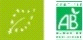 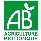 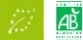 